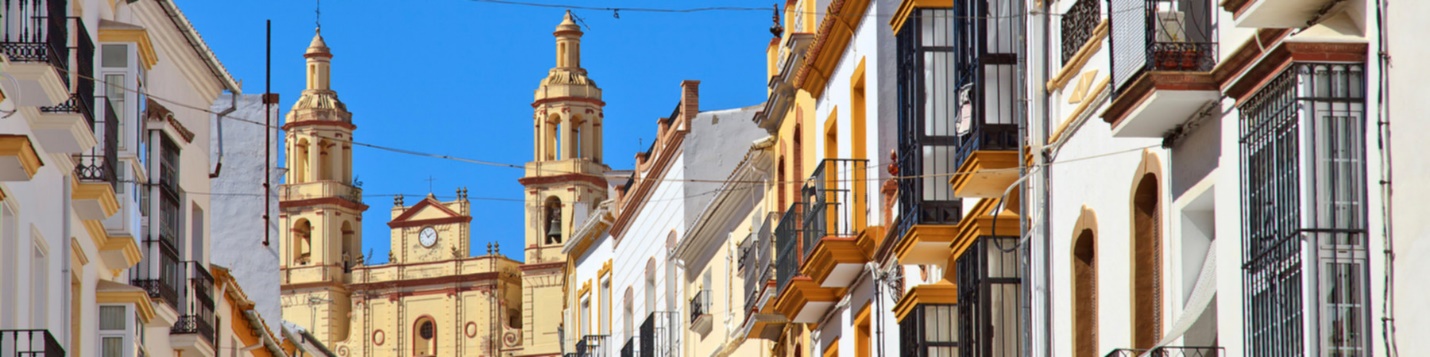 Madrid y Andalucía Con Toledo 8 días (Salidas los martes)Itinerario1.º Día (Martes) PUNTA CANA/MADRIDVuelo a Madrid desde Punta Cana.  Noche abordo.2.º Día (Miercoles) MADRIDLlegada a Madrid y traslado al hotel. Alojamiento. Tarde libre3.º Día (Jueves) MADRID-CÁCERES-SEVILLA (560 kms)Salida de nuestra terminal a las 08:00 hrs. hacia Extremadura para llegar a Cáceres con tiempo libre para caminar por el casco antiguo y su barrio medieval, considerado Patrimonio de la Humanidad. Almuerzo libre. Posteriormente salida por la Autovía de la Plata para llegar a Sevilla. Cena y alojamiento.4.º Día (Viernes) SEVILLADesayuno. Por la mañana visita de la ciudad, incluyendo el Parque de María Luisa, la Plaza de España, el exterior de la imponente Catedral y la Giralda y el típico Barrio de Santa Cruz con sus calles, plazas y estrechos callejones. Opcionalmente, tendrá la posibilidad de navegar por el rio Guadalquivir, donde podrá disfrutar de una panorámica con la Torre del Oro y la Expo 92. Visitar la plaza de toros de la Maestranza. Almuerzo en restaurante. Por la noche, en opcional, podrá asistir a un espectáculo de baile flamenco. Alojamiento.5.º Día (Sábado) SEVILLA-RONDA-COSTA SOL (190 kms)Desayuno. Salida por la Ruta de los Pueblos Blancos hacia Ronda. Tiempo libre en esta bella población andaluza y continuación hacia la Costa del Sol. Cena y alojamiento.6.º Día (Domingo) COSTA SOL-GRANADA (180 kms)Desayuno. Salida bordeando la Costa hacia Granada. Llegada y visita del espectacular conjunto monumental de La Alhambra y el Generalife, antigua residencia de los reyes moros, con sus magníficos jardines, fuentes y arcadas, Patrimonio de la Humanidad. Cena y alojamiento. Por la noche visita opcional a las cuevas del Sacromonte con espectáculo de zambra flamenca.7.º Día (Lunes) GRANADA-TOLEDO-MADRID (446 kms)Desayuno y salida hacia la imperial ciudad de Toledo, cuna de civilizaciones y ciudad de las Tres Culturas donde en una época convivieron cristianos, judíos y musulmanes en paz y armonía. Almuerzo y visita de la ciudad para conocer sus estrechas calles y bellos monumentos. Posteriormente continuación hacia Madrid. Llegada y fin de los servicios.8.º Día (Lunes) MADRID/PUNTA CANADesayuno y traslado al aeropuerto. Vuelo de regreso.HotelesMADRID (Según elección) SEVILLA (Única) HESPERIA SEVILLA, HOTELMARBELLA (Única) NH MARBELLA, HOTELGRANADA (Única) LOS ANGELES, HOTELIncluyeAéreo desde Punta Cana con Iberojet (Evelop) 2 maletasAutocar de lujo con WI-FI, gratuito.Guía acompañante.Visita con guía local en Sevilla, Granada y Toledo.Desayuno buffet diario.2 almuerzos, 3 cenas.Seguro turístico.NOTA: Sencilla no aplica viajando solo. Viajando solo pagaría suplemento. POR PERSONA EN DOLARES SEGÚN HOTEL EN MADRIDDBLTPLSGLHOTEL PUERTA DE TOLEDONoche adicional en Madrid2163802136762457122HOTEL MADRID CENTRO BY MELIANoche adicional en Madrid228311522331092523230HOTEL FLORIDA NORTENoche adicional en Madrid2191692145652485111HOTEL EMPERADORNoche adicional en Madrid236315523091482682287HOTEL CATALONIA GRAN VIANoche adicional en Madrid233113422781272779258